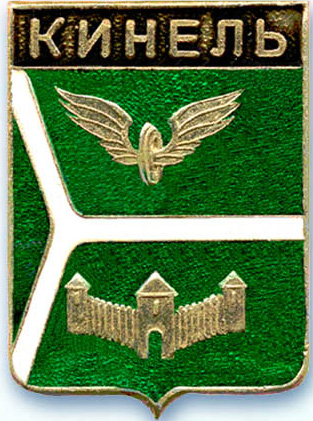 ДУМА ГОРОДСКОГО ОКРУГА КИНЕЛЬ САМАРСКОЙ ОБЛАСТИ446430, г. Кинель ул.Мира, 42а                                          тел. 2-19-60, 2-18-80« 27 »  февраля  2015 года                                                                        № 515  РЕШЕНИЕО протесте Кинельского межрайонного прокурора от 02.02.2015г. № 86-77-446-2015 на пункт 16 Положения о комиссиях по соблюдению требований к служебному поведению муниципальных служащих и урегулированию конфликта интересов, утвержденного решением Думы  городского округа Кинель № 27 от 25.11.2010г.              Рассмотрев протест Кинельского межрайонного прокурора  от 02.02.2015г. № 86-77-446-2015 на пункт 16 Положения о комиссиях по соблюдению требований к служебному поведению муниципальных служащих и урегулированию конфликта интересов, утвержденного решением Думы  городского округа Кинель № 27 от 25.11.2010г., Дума городского округа Кинель Самарской областиРЕШИЛА:Удовлетворить протест Кинельского межрайонного прокурора  от 02.02.2015г. № 86-77-446-2015  на пункт 16 Положения о комиссиях по соблюдению требований к служебному поведению муниципальных служащих и урегулированию конфликта интересов, утвержденного решением Думы  городского округа Кинель № 27 от 25.11.2010г. Внести в Положение о комиссиях по соблюдению требований к служебному поведению муниципальных служащих и урегулированию конфликта интересов, утвержденное решением Думы  городского округа Кинель № 27 от 25.11.2010г. (с изменениями от 31.03.2011 г. № 69, от 27.03.2014 г. № 421) следующие изменения:пункт 16 дополнить подпунктом «д» следующего содержания:    «д) поступившее в соответствии с частью 4 статьи 12 Федерального закона от 25 декабря 2008 г. N 273-ФЗ "О противодействии коррупции" в  орган местного самоуправления уведомление коммерческой или некоммерческой организации о заключении с гражданином, замещавшим должность муниципальной службы в  органе местного самоуправления, трудового или гражданско-правового договора на выполнение работ (оказание услуг), при условии, что указанному гражданину комиссией ранее было отказано во вступлении в трудовые и гражданско-правовые отношения с указанной организацией или что вопрос о даче согласия такому гражданину на замещение им должности в коммерческой или некоммерческой организации либо на выполнение им работы на условиях гражданско-правового договора в коммерческой или некоммерческой организации комиссией не рассматривался.»;2.2 дополнить пунктами 17.1 - 17.3 следующего содержания:«17.1. Обращение, указанное в абзаце втором подпункта "б" пункта 16 настоящего Положения, подается гражданином, замещавшим должность муниципальной службы в органе местного самоуправления, в подразделение кадровой службы органа местного самоуправления по профилактике коррупционных и иных правонарушений. В обращении указываются: фамилия, имя, отчество гражданина, дата его рождения, адрес места жительства, замещаемые должности в течение последних двух лет до дня увольнения с муниципальной службы, наименование, местонахождение коммерческой или некоммерческой организации, характер ее деятельности, должностные (служебные) обязанности, исполняемые гражданином во время замещения им должности муниципальной службы, функции по муниципальному управлению в отношении коммерческой или некоммерческой организации, вид договора (трудовой или гражданско-правовой), предполагаемый срок его действия, сумма оплаты за выполнение (оказание) по договору работ (услуг). В подразделении кадровой службы  органа местного самоуправления по профилактике коррупционных и иных правонарушений осуществляется рассмотрение обращения, по результатам которого подготавливается мотивированное заключение по существу обращения с учетом требований статьи 12 Федерального закона от 25 декабря 2008 г. № 273-ФЗ "О противодействии коррупции". Обращение, заключение и другие материалы в течение двух рабочих дней со дня поступления обращения представляются председателю комиссии.17.2. Обращение, указанное в абзаце втором подпункта "б" пункта 16 настоящего Положения, может быть подано муниципальным служащим, планирующим свое увольнение с муниципальной службы, и подлежит рассмотрению комиссией в соответствии с настоящим Положением.17.3. Уведомление, указанное в подпункте "д" пункта 16 настоящего Положения, рассматривается подразделением кадровой службы  органа местного самоуправления по профилактике коррупционных и иных правонарушений, которое осуществляет подготовку мотивированного заключения о соблюдении гражданином, замещавшим должность муниципальной службы в органе местного самоуправления, требований статьи 12 Федерального закона от 25 декабря 2008 г. N 273-ФЗ "О противодействии коррупции". Уведомление, заключение и другие материалы в течение десяти рабочих дней со дня поступления уведомления представляются председателю комиссии.»;2.3. подпункт "а" пункта 18 дополнить словами ", за исключением случаев, предусмотренных пунктами 18.1 и 18.2 настоящего Положения";2.4 дополнить пунктами 18.1 и 18.2 следующего содержания:«18.1. Заседание комиссии по рассмотрению заявления, указанного в абзаце третьем подпункта "б" пункта 16 настоящего Положения, как правило, проводится не позднее одного месяца со дня истечения срока, установленного для представления сведений о доходах, об имуществе и обязательствах имущественного характера.18.2. Уведомление, указанное в подпункте "д" пункта 16 настоящего Положения, как правило, рассматривается на очередном (плановом) заседании комиссии.»;2.5. пункты 19 и 20 изложить в следующей редакции:«19. Заседание комиссии проводится в присутствии муниципального служащего, в отношении которого рассматривается вопрос о соблюдении требований к служебному поведению и (или) требований об урегулировании конфликта интересов, или гражданина, замещавшего должность муниципальной службы в органе местного самоуправления. При наличии письменной просьбы муниципального служащего или гражданина, замещавшего должность муниципальной службы в  органе местного самоуправления, о рассмотрении указанного вопроса без его участия заседание комиссии проводится в его отсутствие. В случае неявки на заседание комиссии муниципального служащего (его представителя) или гражданина, замещавшего должность муниципальной службы в  органе местного самоуправления (его представителя), при отсутствии письменной просьбы муниципального служащего или указанного гражданина о рассмотрении данного вопроса без его участия рассмотрение вопроса откладывается. В случае повторной неявки указанных лиц без уважительных причин комиссия может принять решение о рассмотрении данного вопроса в отсутствие муниципального служащего или гражданина, замещавшего должность муниципальной службы в  органе местного самоуправления.20. На заседании комиссии заслушиваются пояснения муниципального служащего или гражданина, замещавшего должность муниципальной службы в  органе местного самоуправления (с их согласия), и иных лиц, рассматриваются материалы по существу вынесенных на данное заседание вопросов, а также дополнительные материалы.»;2.6. дополнить пунктом 26.1 следующего содержания:"26.1. По итогам рассмотрения вопроса, указанного в подпункте "д" пункта 16 настоящего Положения, комиссия принимает в отношении гражданина, замещавшего должность муниципальной службы в органе местного самоуправления, одно из следующих решений:а) дать согласие на замещение им должности в коммерческой или некоммерческой организации либо на выполнение работы на условиях гражданско-правового договора в коммерческой или некоммерческой организации, если отдельные функции по муниципальному управлению этой организацией входили в его должностные (служебные) обязанности;б) установить, что замещение им на условиях трудового договора должности в коммерческой или некоммерческой организации и (или) выполнение в коммерческой или некоммерческой организации работ (оказание услуг) нарушают требования статьи 12 Федерального закона от 25 декабря 2008 г. № 273-ФЗ "О противодействии коррупции". В этом случае комиссия рекомендует руководителю органа местного самоуправления проинформировать об указанных обстоятельствах органы прокуратуры и уведомившую организацию.»;2.7. дополнить пунктом 37.1 следующего содержания:«37.1. Выписка из решения комиссии, заверенная подписью секретаря комиссии и печатью  органа местного самоуправления, вручается гражданину, замещавшему должность муниципальной службы в органе местного самоуправления, в отношении которого рассматривался вопрос, указанный в абзаце втором подпункта "б" пункта 16 настоящего Положения, под роспись или направляется заказным письмом с уведомлением по указанному им в обращении адресу не позднее одного рабочего дня, следующего за днем проведения соответствующего заседания комиссии.».3.Официально опубликовать настоящее решение в газете «Кинельская жизнь».4.Направить настоящее решение Кинельскому межрайонному прокурору.5. Контроль за исполнением настоящего решения возложить на постоянную комиссию по вопросам местного самоуправления Думы городского округа Кинель (И.П.Кокшев).Глава городского округа КинельСамарской области                                                                        Г.П.Хабарова